Roteiro de estudos – Educação Infantil                                      Revisão: semana de 20 a 30 de abrilAula presencial: 22 a 26 de junhoTURMA: Infantil 1 fase 1  TURMA: Infantil 1 fase 1  Professores: Fernanda, Leticia, Liamara e Abielly.Professores: Fernanda, Leticia, Liamara e Abielly.Dia da Semana Atividades SEGUNDA22/06Para essa semana vamos trabalhar o tema : Parlendas, tendo como base a nossa apostila de Linguagem:Nossa primeira parlenda.“A galinha do vizinho. 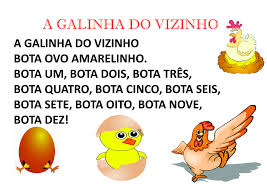 Questione sobre a parlenda: Qual a cor do ovo?, Quantos ovos a galinha botou ?Atividade: Coordenação motora fina.Recorte papel amarelo para fazer bolinhas representando a quantidade de ovos, depois cole com a criança embaixo na galinha, sempre incentivando a contagem dos ovos até chegar no dez. Material: Papel crepom amarelo, outro papel maleável, cola, e tesoura.(Clique duas vezes em cima da imagem abaixo para abrir a atividade)Atividade de carimbo.  (Clique duas vezes em cima da imagem abaixo para abrir a atividade)Modelo:TERÇA 21/04Expressão corporal valorizando gestos, movimentos, concentração e coordenação motora ampla. Palavra Cantada\Pot Pourri Parlendas https://www.youtube.com/watch?v=cqp4N_Hqxvshttps://www.youtube.com/watch?v=4pGJaKxD8mQ	Circuito psicomotor Pular em superfícies diferentes (duras e macias) colchões, espuma, areia, água, usando chinelo, tênis ou descalças;Pular ao som da música, Pular para frente e para trás Pular imitando animais (sapo, coelho, canguru etcPular de bancos, cadeiras, sofá etcPular sem sair do lugar-Brincadeiras direcionadasLavando a Roupa - Esconder - Prof. Shauan Bencks         Material: lençol pequeno Segue vídeo exemplificando atividade.https://www.youtube.com/watch?v=XJPP0jGrGQsQUARTA 2406 Atividades de coordenação motora fina com massa de modelarReproduzir a parlenda “A galinha do vizinho” usando massinha e modelar, tentando fazer bolinhas que representarão os ovos da galinha Enquanto brinca poderá recitar a parlenda QUINTA 25/06Nossa segunda parlenda: Sorvete 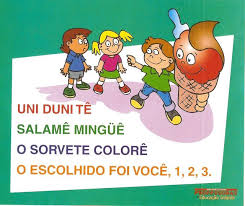 Primeiramente cantem a parlenda com a criança, em seguida pergunte sobre o que a parlenda esta falando. Você gosta de sorvete? Qual seu sabor preferido? Onde tem sorvete? Brincadeiras: Em seguida convide a criança para  brincar com a música da imagem acima. Cante e aponte para quem estiver participando onde parar com a palavra 3, o participante fala o sabor de sorvete preferido.Sugestão de receita para fazer em casa  O sorvete de leite ninho caseiro é super fácil de fazer e fica com um sabor incrível, é rapidinho para preparar, depois é só esperar gelar, são apenas 3 ingredientes.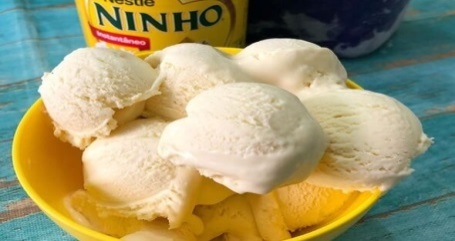 Ingredientes:400g de creme de leite fresco ou de caixinha bem gelado1 lata de leite condensado (395g)5 colheres (de sopa) cheias de leite em póModo de preparo:-O creme de fresco gelado fica com a consistência mais cremosa, mas também funciona com o de caixinha, se for usar o de caixinha deixe no mínimo 20 minutos no congelador antes de usar.Bata o creme de leite na batedeira (ou liquidificador) por uns 5 minutos em potência alta até aumentar de volume, adicione o leite condensado e o leite em pó e misture com uma espátula delicadamente até ficar bem homogêneo.Despeje em um recipiente e leve ao freezer por 4 horas.Vamos cantar e colorirCaixa de Brinquedo - O Foguete - Desenho Infantilhttps://www.youtube.com/watch?v=Xr0MMcde49sMúsica para dormir - Música de Ninar para crianças do Elefantinho Bonitinhohttps://www.youtube.com/watch?v=ULTf0HFgH18(Clique duas vezes em cima da imagem abaixo para abrir a atividade)SEXTA24/048-BRINCADEIRAS DE RODAPalavra Cantada: https://www.youtube.com/watch?v=6CrUmPMu__shttps://www.youtube.com/watch?v=CaTXgmHyMSk Vamos colorir: (Clique duas vezes em cima da imagem abaixo para abrir a atividade) Sugestões de vídeos https://www.youtube.com/watch?v=Xr0MMcde49shttps://www.youtube.com/watch?v=Xr0MMcde49shttps://www.youtube.com/watch?v=WpOkQ7ayUxQhttps://www.youtube.com/watch?v=ulm0NfYvZCQ&t=83sHora de brincarReceita de massa de modelar2 copos de farinha de trigo1/2 copo de sal1 copo de água1 colher de chá de óleoCorante alimentícioModo de fazer:Em uma tigela grande, misture bem todos os ingredientes secos. Em seguida, adicione a água aos poucos e amasse bem. Adicione o óleo e misture bem novamente. Por fim, pingue algumas gotas do corante alimentício e amasse até a cor da massinha se tornar homogênea. Guarde em um saco plástico ou um vidro bem tampado.Pronto! Vamos brincar Disciplina extra Educação Física: Objetivo: Equilíbrio e manipulação;Material: Fita, bolinhas de plástico ou papel e copos descartáveis.01 Atividade: Dançar a música Pop Pop;Link: https://youtu.be/DOeFG-06z6c02 Atividade: Caminhar sobre uma linha ou fita no chão, deslocar lateralmente (de ladinho), abrindo a perna direita e fechar a perna esquerda, até chegar no fim da linha. Depois fazer da mesma forma, agora abrindo a perna esquerda e fechar a perna direita.Dez bolinhas e papel ou plástico, espalhados pela casa, a criança deverá recolher as bolinhas, e colocar cada qual em sua casinha, sendo que a casa será um copinho plástico, então a criança deverá colocar a bola em cima do copo. A mesma quantidade de bolinha e copinhos. Quando a criança terminar de colocar cada qual na casa, poderá assoprar a bolinha para cair parara fora e começar novamente a brincadeira.ArtesAtividade da apostila do Objetivo:Brincadeiras e cantigas da cultura brasileira, região Norte.Revisão das atividades on-line.FICHA 3Desenho e pintura com as cores que mais da atividade anterior. (Clique duas vezes em cima da imagem abaixo para abrir a atividade)FICHA  4  Mistura das cores primárias, utilizando tinta guache e rolinho.(Clique duas vezes em cima da imagem abaixo para abrir a atividade)Inglês: Queridos Pais,No Ensino de Língua Estrangeira, principalmente para nossos pequenos, a repetição de ações, músicas e atividades é comum, faz com que a criança se habitue a nova língua que estão aprendendo e empreguem de forma real no dia-a-dia. Divirtam-se!1º Momento – Iniciar a atividade cantando a música da Teacher : “Hello teacher, Hello teacher, How are you? How are you? I’m fine, I’m fine. Thank you, Thank you”. (É muito importante para a criança, principalmente nessa fase, o uso de canções que marquem o momento que elas estão iniciando. Toda aula de Inglês começa, oficialmente, com essa canção)2º Momento – Explicar que, nesse momento, continuaremos aprenderemos sobre as COLORS (Reforçar essa palavra).Você pode perguntar: O que é COLOR? Vamos aprender sobre a COLOR YELLOW (Nesse momento, utilize um cartão, um objeto, algo que tenha predominantemente a cor verde, para que não haja confusão. Peça para que a criança repita a palavra. Parabenize quando conseguir!). Fazer as seguintes perguntas? Onde podemos ver a COLOR YELLOW? O QUE TEMOS AQUI COM A COLOR YELLOW?3º Momento – Assista aos vídeos dos links abaixo. Todos eles são relacionados à COLORS e as crianças adoram! 1- https://www.youtube.com/watch?v=Asb8N0nz9OI – I see something...2 - https://www.youtube.com/watch?v=aMTIm-D1l54 – Colors3 - https://www.youtube.com/watch?v=zxIpA5nF_LY – Favorite Colors* Essas canções podem ser utilizadas no decorrer das atividades relacionadas á COLORS.4º Momento – Realizar a atividade abaixo. É importante ter disponível três texturas diferentes de recursos para realizar a atividade. Por exemplo: tinta guaxe, papel crepom, lantejoulas, lápis de cor, EVA. Todas as texturas são importantes para que a criança seja estimulada sensorialmente durante o desenvolvimento da atividade. Escolha um recurso para cada uma das figuras que é, predominantementeYELLOW.(Clique duas vezes em cima da imagem abaixo para abrir a atividade)5º Momento – Ao finalizar a atividade, lembre-se de elogiar o modo que a criança realizou a atividade, você pode utilizar as palavras BEAUTIFUL, GREAT, NICE. Esse elogio, vindo dos pais, tem um valor imenso! Os vídeos e músicas podem ser repassados diversas vezes, não necessariamente durante as aulas de Inglês, pois ampliam vocabulário e são divertidos!Queridos Pais,No Ensino de Língua Estrangeira, principalmente para nossos pequenos, a repetição de ações, músicas e atividades é comum, faz com que a criança se habitue a nova língua que estão aprendendo e empreguem de forma real no dia-a-dia. Divirtam-se!1º Momento – Iniciar a atividade cantando a música da Teacher : “Hello teacher, Hello teacher, How are you? How are you? I’m fine, I’m fine. Thank you, Thank you”. (É muito importante para a criança, principalmente nessa fase, o uso de canções que marquem o momento que elas estão iniciando. Toda aula de Inglês começa, oficialmente, com essa canção)2º Momento – Explicar que, nesse momento, continuaremos aprenderemos sobre as COLORS (Reforçar essa palavra).Você pode perguntar: O que é COLOR? Vamos aprender sobre outras COLORS. A proposta de hoje é fazer uma “baguncinha saudável”, apresentando aos nossos pequenos as cores secundárias. Você pode, através de objetos pré-separados, mostrar as COLORS: BLUE – RED – YELLOW (as cores BLUE e RED foram estudadas enquanto estávamos em sala de aula, então os pequenos já conhecem!), separe também objetos nas cores: GREEN – ORANGE – PURPLE. Apresente os objetos e repita os nomes das colors em inglês, peça que eles, na medida do possível, repitam o vocábulo.3º Momento – Assista aos vídeos dos links abaixo. Todos eles são relacionados à COLORS e as crianças adoram! 1- https://www.youtube.com/watch?v=Asb8N0nz9OI – I see something...2 - https://www.youtube.com/watch?v=aMTIm-D1l54 – Colors3 - https://www.youtube.com/watch?v=zxIpA5nF_LY – Favorite Colors* Essas canções podem ser utilizadas no decorrer das atividades relacionadas á COLORS.4º Momento – Realizar a atividade abaixo. Nela temos os desenhos de mouses (ratos) cada um deve ser pintado de uma Color específica, como uma continha de matemática. A soma das cores resultará na COLOR secundária. Para isso, utilize tinta guache e pincel ou o dedinho. Se preferir e não se importar com a tinta, pode utilizar as mãozinhas para pintar.(Clique duas vezes em cima da imagem abaixo para abrir a atividade)5º Momento – Ao finalizar a atividade, lembre-se de elogiar o modo que a criança realizou a atividade, você pode utilizar as palavras BEAUTIFUL, GREAT, NICE. Esse elogio, vindo dos pais, tem um valor imenso! Os vídeos e músicas podem ser repassados diversas vezes, não necessariamente durante as aulas de Inglês, pois ampliam vocabulário e são divertidos!HAVE FUN!!Teacher Abielly (66) 996143361Música:Conhecendo as notas musicais https://www.youtube.com/watch?v=oquzvGs7bFs Aprendendo um pouco sobre ritmo https://www.youtube.com/watch?v=or1P_Sncunc&t=3s Beijos da Profe Nati  (66) 999891923